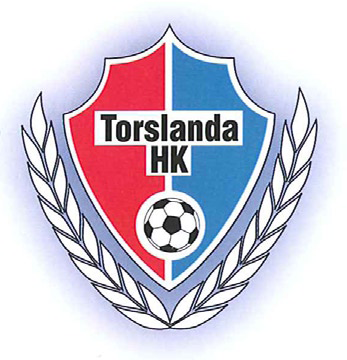 Tillsammans arbetar vi för våra ungdomarTorslanda HKs ideologi och målsättning är att alla som vill skall kunna vara med i klubben. Att vara medlem i Torslanda Handbollsklubb skall alltid upplevas positivt och roligt.Att driva en förening så stor som vår kräver engagemang från alla närstående, dvs. spelare, föräldrar, far- och morföräldrar, styrelse, näringsliv och många andra. Vi är många som jobbar för att Torslanda HK skall kunna fortsätta att utveckla och förbättra sin verksamhet. Det är här vi behöver Dig! Vi är ständigt i behov av stöd och bra samarbete med både näringslivet och andra partners.THK har plats för alla som vill ”dra ett strå till stacken” oavsett om det gäller en minut i månaden eller några timmar per vecka.Nu har Ni möjlighet att synas med våra fina ungdomar och Torslanda HK. Det handlar inte bara om handboll utan lika mycket om en social insats vilket kan göras på många olika sätt.SponsorerbjudandeFöretagets logotyp presenteras på Torslanda HKs hemsida med direktlänk till Er egen hemsida.Företagets logotyp presenteras i programbladet till representationslagens matcher.Företagets logotyp 300x 90 cm rektangel på golvet i Torslanda A- hall. Tillkommer kostnad för  produktion  och applicering med 3 000;-.Stor skylt i Torslandas A-hall med företagets logotyp. Tillkommer kostnad för skylt produktion med 2 000;-.Möjlighet att få en presentationsmonter 1 helgdag per säsong i vår hall. Här har Ni möjlighet att presentera Era produkter för 1000 tals besökare under en dag.3 sponsorkort till samtliga hemmamatcher i hallen. Inbjudan till sponsorträffar där vi bjuder på mat och dryck.Ovanstående ”paket” erbjuder vi för 60 000;- och avtalet varar i 3 år. Skulle Ni sakna något eller önskar att göra något annat så hör gärna av Er till mig.Med vänliga hälsningar	Torslanda HK	Välkomna till Torslanda HK!Clas Thoren, Styrelseledamot0702-34012Information– sponsorschabloner golv Torslandahallen		Vi vill börja med att tacka för intresset att sponsra Torslanda HK. Nedan finner ni en illustration om hur skyltarna placeras (vi ber om ursäkt för den begränsade bildkvaliteten), återkom med eventuella justeringar. Logotypen placeras innanför ramen på en 300x 90 cm rektangel. Golvskyltarna har placerats för maximal exponering för publik och de  webTV-sändningar som är aktuella samtidigt som de inte stör spelet. Den blåa och röda punkten illustrerar kamerapositionerna som används.Angående WebTV sänds idag alla Torslanda HK representationslags hemmamatcher under säsongen. Den olika kvalen i Ungdoms som vi arrangerar, i genomsnitt 8 per säsong sänds dessa vanligtvis. Angående publik spelar under säsongen både herr och damlag i Allsvenskan där ett publiksnitt för herrar 400 och damer 250.Vi är bland Sveriges största handbollsklubbar med den unika fördelen med 3 spelplaner under ett tak. Vilket innebär en mycket stor aktivitet i hallarna under veckorna med ca 30 -40 talet matcher främst på helgerna för ungdomar.Hallen är även spelplats för Futsal där den årliga Torslanda Cup,( tidigare Crafoord cup) spelas under allahelgona helgen med tusentals deltagare och publik. Placering och utseende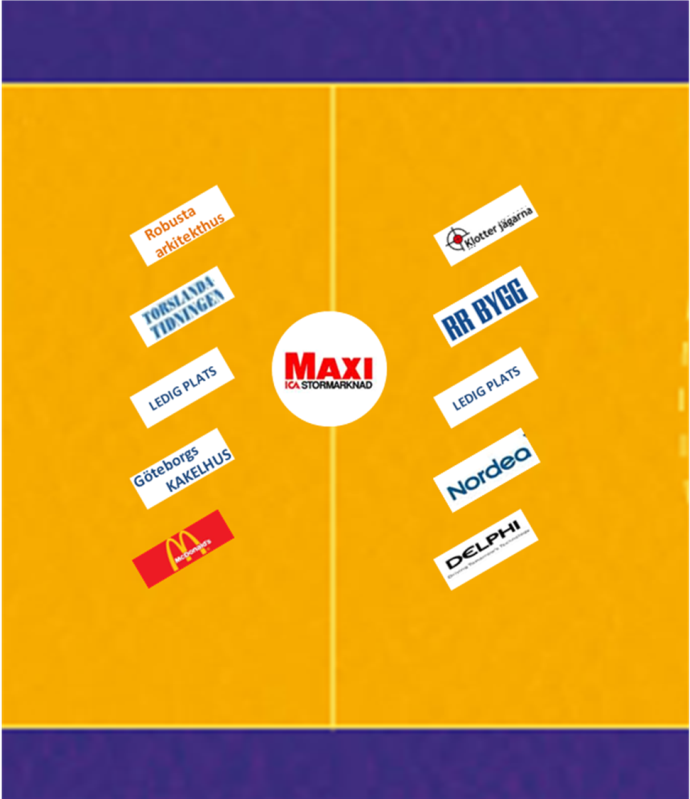 Varje sponsor har tilldelats en placering men färg och logotyper är bara exempel. Mittcirkeln har en omkrets på 300 cm, de rektangulära skyltarna har måttet 300*90 cm. För varje skylt kan väljas en bakgrundsfärg och en annan färg för namn/logotype enligt schablon, dvs max två färger (man kan givetvis avstå från bakgrund om den gula färgen känns rätt). Färgen är specialanpassad för golvet och finns endast i följande kulörer:VIT
SVART     RAL9005 
GUL          RAL 1023 
RÖD         RAL 3020 
Lj Blå        NCS ?020R90B – felaktigt angiven kod
Blå            NCS 3060B
Brun         RAL8024 
Grön         RAL6024 
Orange      RAL2011 
Lila           RAL4009 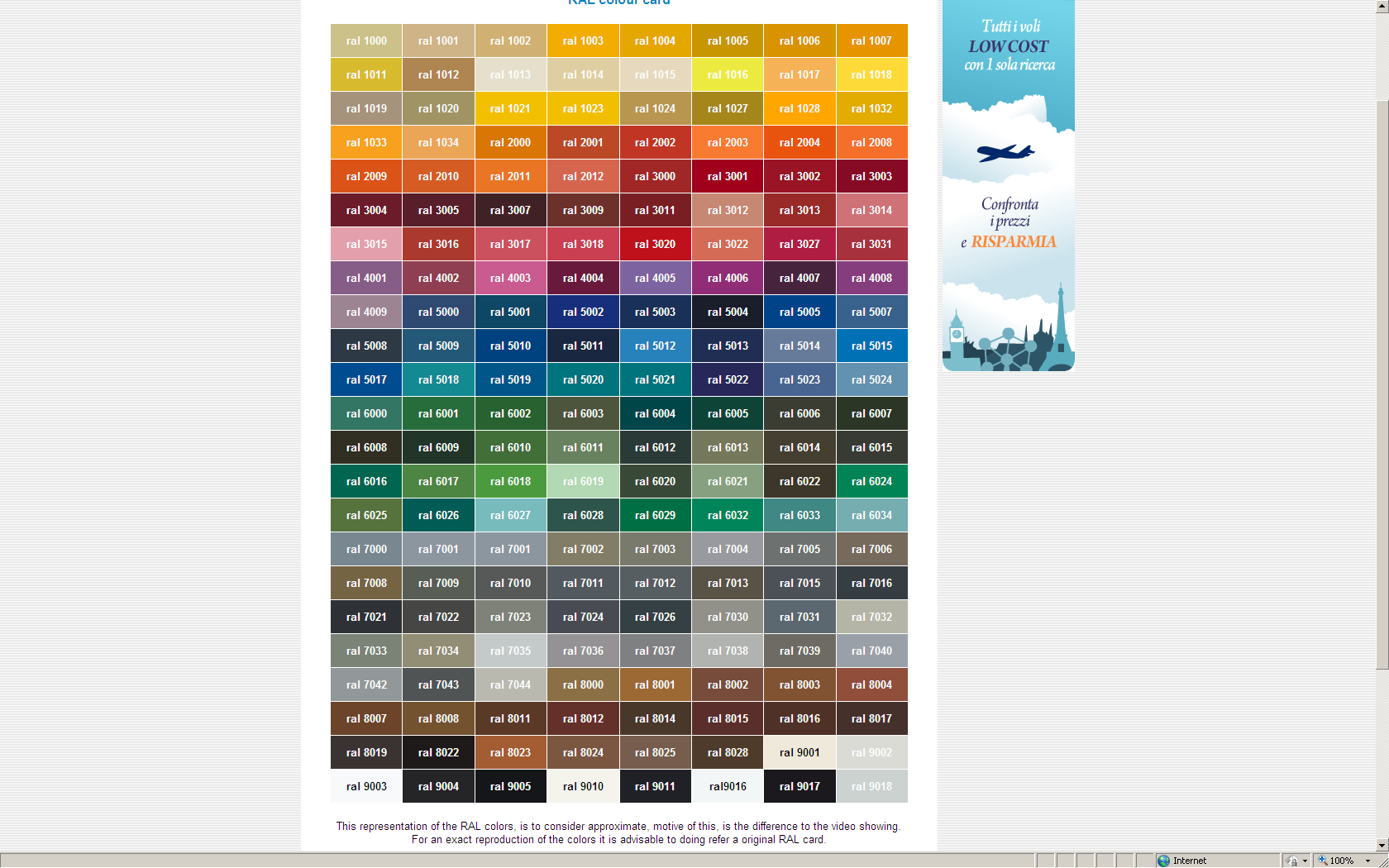 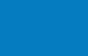 Exempel A-hallen: Vit text utan botten i målgård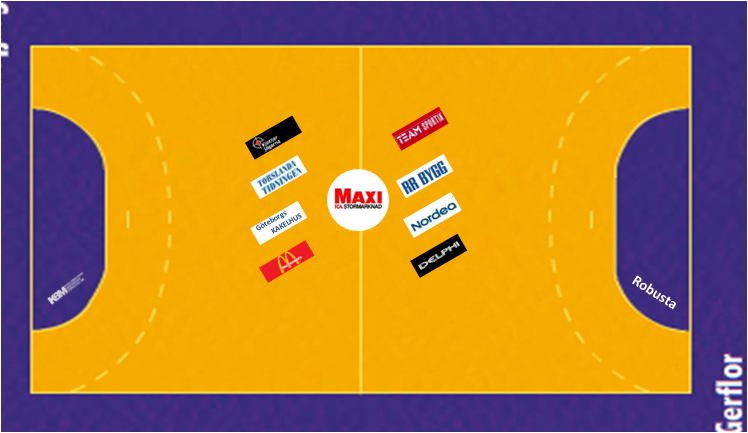 C-hallen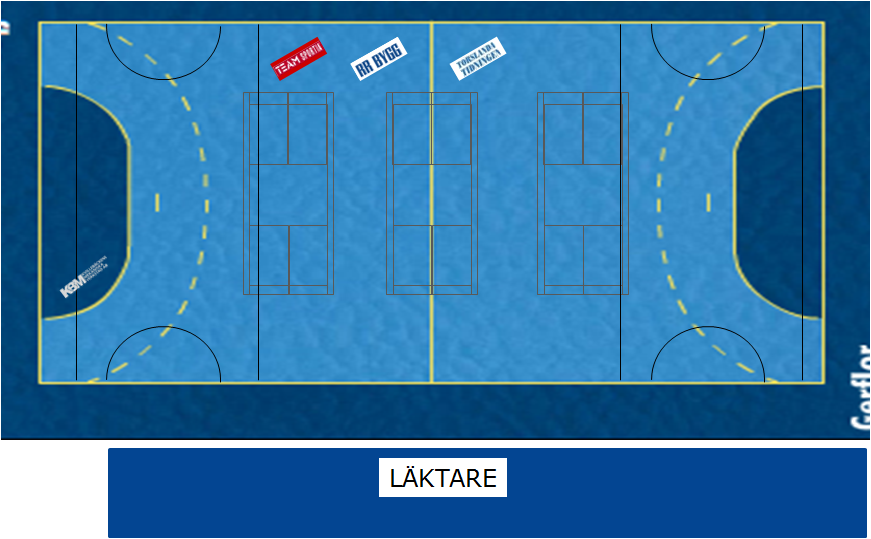 